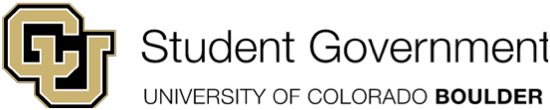 March 5, 2015					82 LCB 10 — Student Fee Package 								Sponsored by:	Rachel Leonard		Legislative Council President			Noha Kikhia			Legislative Council Vice President			Weston Ballard		Representative-at-Large			Aleia Amaya			Representative-at-Large			CJ Manning			Representative-at-Large			Steven Vigil-Roach		Representative-at-LargeKatie Raitz			Representative-at-LargeBen Nguyen			Representative-at-LargeWill Fattor			Arts and Sciences Co-SenatorSpencer Kalata		Environmental Design Co-SenatorMadeline Tyrrell		Journalism Co-SenatorLindsay Reid			Education Co-SenatorAuthored by:	Jake Jeronimus	   	Finance Board Chair 2015-2016 Student Fee PackageBill HistoryAfter marked attention by both the University of Colorado Finance Board and Legislative Council, the following represents the decided upon allocation for the CUSG Cost Centers for the 2015-2016 Fiscal Year.Bill SummaryThe attached spreadsheet is the official document containing all approved allocations for the FY 2015-2016 Student Fee Package. Adjustments may be made to account for changes to the Recreation Center Renovation/Expansion Fee, police recharge and the allocation to CU Colleges and Schools.THEREFORE, BE IT ENACTED by the Legislative Council of the University of Colorado Boulder Student Government, THAT:Section 1: Recreation Center (REC)	$10,665,438 shall be funded through Student Fees to the Cost Center.Section 2: University Memorial Center (UMC) 	$6,351,920 shall be funded through Student Fees to the Cost Center. Section 3: Student Activities Office (SAO) 	$1,134,663 shall be funded through Student Fees to the Cost Center. Section 4: Environmental Center (E-Center) 	$1,074,154 shall be funded through Student Fees to the Cost Center. Section 5: University of Colorado Student Government (CUSG) 	$629,278 shall be funded through Student Fees to the Cost Center.Section 6: Cultural Events Board (CEB)	$456,731 shall be funded through Student Fees to the Cost Center.Section 7: Off Campus Housing and Neighborhood Relations (OCH)	$356,175 shall be funded through Student Fees to the Cost Center.Section 8: Student Legal Services 	$300,968 shall be funded through Student Fees to the Cost Center.Section 9: Volunteer Resource Center (VRC)	$272,666 shall be funded through Student Fees to the Cost Center. Section 10: Student Group Funding Board (SGFB) 	$225,806 shall be funded through Student Fees to the Cost Center.Section 11: KVCU	$135,787 shall be funded through Student Fees to the Cost Center.Section 12: Distinguished Speakers Board (DSB)	$130,945 shall be funded through Student Fees to the Cost Center.Section 13: Police Recharge	$105,566 shall be funded through Student Fees for the continued support of the 	University of Colorado Police Department for CUSG.Section 14: Other Expenses	$20,000 shall be funded through Student Fees for the Small Cost Center Capital 		Fund.$637,661 shall be funded through Student Fees for the Outdoor Recreation Program.	$15,000 shall be funded through Student Fees for Uncollectables. 	$184,620 shall be funded through Student Fees for the CU Colleges and Schools.	$4,880 shall be funded through Student Fees for Reusables. Section 15: The total CUSG 2015-2016 budget package is $22,702,258.00Section 16: The bill shall take effect upon final passage in Legislative Council and upon either obtaining the signature of two Tri-Executives and the Legislative Council President or the lapse of six days without action by the Tri-Executives.Vote Count3/26/2015	Passed on First readings individually by Cost Center	Acclamation3/5/2015	Passed on Second Reading					Acclamation											Rachel Leonard						Juedon KebedeLegislative Council President				President of Student AffairsLora Roberts							Chelsea CanadaPresident of Internal Affairs				President of External Affairs